27 октября 2022 годаО социальном проекте «Регистрация за час»Управление Росреестра по Иркутской области приняло решение о расширении географии проведения социального проекта «Регистрация за час». Проект реализуется совместно с МФЦ Иркутской области.Ранее эта работа проводилась только в Иркутске и Байкальске, теперь оформить свое право за один час смогут жители и других городов области: Ангарска, Братска, Свирска, Тулуна, Усолья-Сибирского, Черемхово, Шелехова, а также поселка Усть-Ордынский. Руководитель Управления Росреестра по Иркутской области Виктор Петрович Жердев рассказал: «Опыт регистрации за час, которую мы проводим в Иркутске уже более года, показал востребованность и удобство такой услуги для заявителей, поэтому мы выступили с инициативой о распространении такого формата работы и на другие территории». По словам заместителя директора МФЦ Иркутской области Евгения Яковлева, регистрация права собственности - это одна из наиболее востребованных государственных услуг. Возможность оформления права всего за час значительно экономит время для владельцев недвижимости. Напомним, что за 1 час можно зарегистрировать право на недвижимость, которое возникло до 1998 года. В рамках данного проекта в течении одного часа у вас примут документы, будет проведена регистрация права и выдана выписка из Единого государственного реестра недвижимости.Подтвердить свое право собственности на объект недвижимости можно с помощью старых документов, которые зачастую хранятся в дома у владельцев недвижимости: свидетельства о праве собственности старого образца, выписки из похозяйственной книги о наличии у гражданина права на земельный участок, государственного акта о праве собственности, пожизненного наследуемого владения или постоянного (бессрочного) пользования землей, решения уполномоченного органа о предоставлении земельного участка, договора приватизации, договора аренды земельного участка, срок которого не истек.Данная услуга является бесплатной, то есть государственная пошлина за регистрацию ранее возникшего права не взимается.Обращаем внимание, что для участия в акции «Регистрация за час» обязательна предварительная запись. Чтобы записаться в Иркутске, нужно позвонить по телефону 450-171.На других территориях запись возможна: по телефону МФЦ Иркутской области 8 800 100 447, на сайте www.mfc38.ru или путем личного обращения к администратору в офисе МФЦ.Начальник Тулунского отдела Управления Росреестра по Иркутской области, который присоединился к проекту «Регистрация за час», Екатерина Юрьевна Зеленкова рассказала о важности внесения записи о ранее возникшем праве в государственный реестр недвижимости. «После оформления права в реестре можно не опасаться утери «старых» документов на вашу недвижимость, которые невозможно будет восстановить. Ведь зарегистрированное в реестре право в любой момент можно подтвердить, просто заказав выписку из реестра», - пояснила Екатерина Юрьевна.Еще раз обращаем Ваше внимание, что желающие оформить ранее возникшее право в реестре недвижимости, смогут подать документы в МФЦ Иркутской области без очереди и получить готовые документы максимально быстро – за один час.Пресс-служба Управления Росреестра по Иркутской области    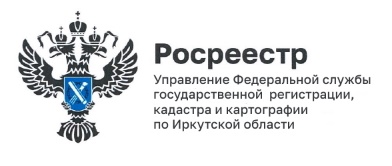 